			                            Uimhir Scrúdaithe S.C.G. 2022: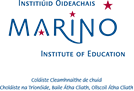 TEANGA AGUS CULTÚRUimhir na Comhairle Múinteoireachta:Deimhniú:Deimhním gur mise agus na páistí i mo rang, amháin, a rinne an obair sa tionscadal seo.________________________________________________Don Fheitheoir Amháin:Síniú an Fheitheora:_____________________Faighte (dáta):___________________Ainm an Iarrthóra:Ainm na Scoile:Seoladh na Scoile:Rang(anna):Síniú an Iarrthóra:Dáta:Gné den TionscadalCóras MarcálaMarcanna a BronnadhCur i láthair2Bileoga Eolais an Mhúinteora5Póstaeir5Rianleabhar an Pháiste5Léarscáil den Rian3Iomlán20